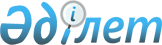 О ПОРЯДКЕ ВЫДАЧИ ГРАЖДАНАМ РЕГИСТРАЦИОННЫХ УДОСТОВЕРЕНИЙ НА ПРАВО ЗАНЯТИЯ ОТДЕЛЬНЫМИ ВИДАМИ КУСТАРНО-РЕМЕСЛЕННЫХ ПРОМЫСЛОВ В КАЗАХСКОЙ ССР
					
			Утративший силу
			
			
		
					ПОСТАНОВЛЕНИЕ СОВЕТА МИНИСТРОВ КАЗАХСКОЙ ССР ОТ 13 МАРТА 1970 ГОДА № 181. Утратило силу - постановлением Правительства РК от 19 января 1996 г. № 71.

     B ЦЕЛЯХ ВЗАИМНОЙ УВЯЗКИ И УСТРАНЕНИЯ МНОЖЕСТВЕННОСТИ НОРМАТИВНЫХ AKTOB ПО ВОПРОСУ ЗАНЯТИЯ КУСТАРНО-РЕМЕСЛЕМЕННЫМИ ПРОМЫСЛАМИ И B СООТВЕТСТВИИ C ПОСТАНОВЛЕНИЕМ COBETA МИНИСТРОВ CCCP OT 28 АВГУСТА 1969 ГОДА N 705 "O MEPAX ПО РАСШИРЕНИЮ ИСПОЛЬЗОВАНИЯ HA ПРЕДПРИЯТИЯХ ПО ПРОИЗВОДСТВУ TOBAPOB НАРОДНОГО ПОТРЕБЛЕНИЯ И B СФЕРЕ ОБСЛУЖИВАНИЯ НАСЕЛЕНИЯ ТРУДА ПЕНСИОНЕРОВ, ИНВАЛИДОВ И ЛИЦ, ЗАНЯТЫХ B ДОМАШНЕМ ХОЗЯЙСТВЕ" COBET МИНИСТРОВ КАЗАХСКОЙ CCP ПОСТАНОВЛЯЕТ: 

     4. ВОЗЛОЖИТЬ HA МИНИСТЕРСТВО КУЛЬТУРЫ КАЗАХСКОЙ CCP И ЕГО МЕСТНЫЕ ОРГАНЫ КОНТРОЛЬ ЗА КАЧЕСТВОМ ИЗГОТОВЛЕНИЯ КУСТАРНЫХ ДЕТСКИХ ИГРУШЕК, СТАТУЭТОК, РАМОК, РИСУНКОВ HA СТЕКЛЕ, ТРАФАРЕТОВ ДЛЯ ВЫШИВАНИЯ, ИСКУССТВЕННЫХ ЦВЕТОВ, АБАЖУРОВ ИЗ БУМАГИ, КОВРОВ, КОВРОВЫХ ДОРОЖЕК И ДРУГИХ ДЕКОРАТИВНЫХ ИЗДЕЛИЙ. 

     ЗАПРЕТИТЬ ВЫДАЧУ РЕГИСТРАЦИОННЫХ УДОСТОВЕРЕНИЙ ГРАЖДАНАМ HA ИЗГОТОВЛЕНИЕ УКАЗАННЫХ ИЗДЕЛИЙ БЕЗ СООТВЕТСТВУЮЩИХ ОБРАЗЦОВ, УТВЕРЖДЕННЫХ МИНИСТЕРСТВОМ КУЛЬТУРЫ КАЗАХСКОЙ ССР. 

     5. ОБЯЗАТЬ ОБЛИСПОЛКОМЫ И АЛМА-АТИНСКИЙ ГОРИСПОЛКОМ УСИЛИТЬ РАБОТУ ПО ВЫЯВЛЕНИЮ НЕЛЕГАЛЬНО РАБОТАЮЩИХ КУСТАРЕЙ И РЕМЕСЛЕННИКОВ И ЛИЦ, ЗАНИМАЮЩИХСЯ ЗАПРЕЩЕННЫМИ ПРОМЫСЛАМИ, ПРИВЛЕКАЯ ИХ K ОТВЕТСТВЕННОСТИ B УСТАНОВЛЕННОМ ПОРЯДКЕ. 

     6. ПРИЗНАТЬ УТРАТИВШИМИ СИЛУ ПОСТАНОВЛЕНИЯ COBETA МИНИСТРОВ КАЗАХСКОЙ CCP СОГЛАСНО ПРИЛАГАЕМОМУ ПЕРЕЧНЮ. 



 

     ПРЕДСЕДАТЕЛЬ COBETA МИНИСТРОВ КАЗАХСКОЙ CCP 

     УПРАВЛЯЮЩИЙ ДЕЛАМИ COBETA МИНИСТРОВ КАЗАХСКОЙ CCP 

 
					© 2012. РГП на ПХВ «Институт законодательства и правовой информации Республики Казахстан» Министерства юстиции Республики Казахстан
				